GOPAKUMAR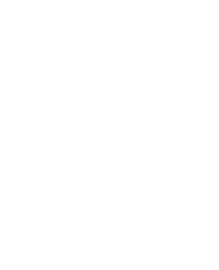 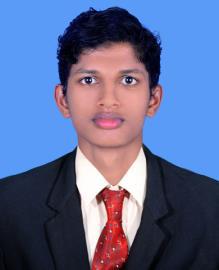 Phone: C/o 0501685421Email : Gopakumar.378635@2freemail.com 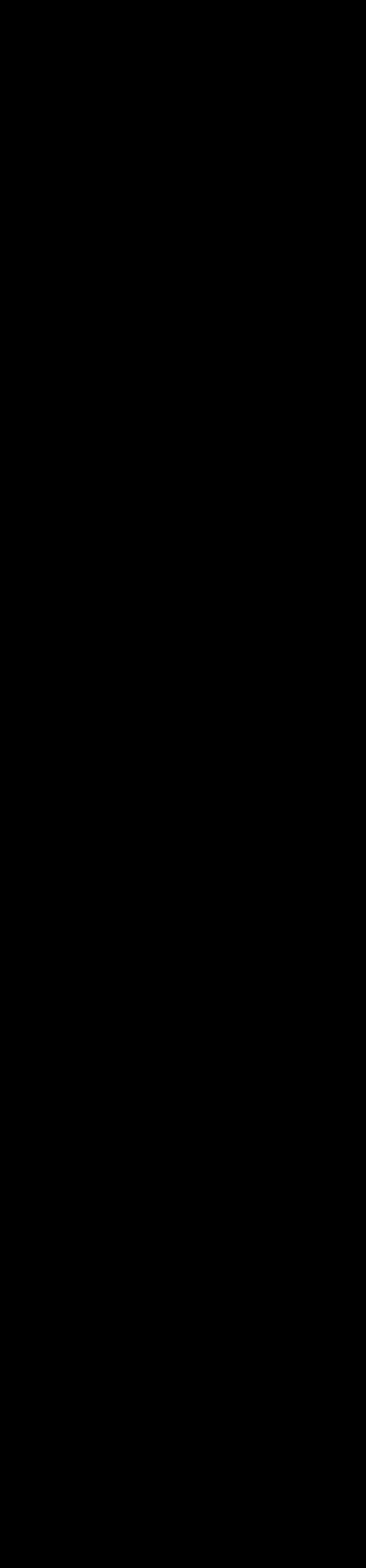 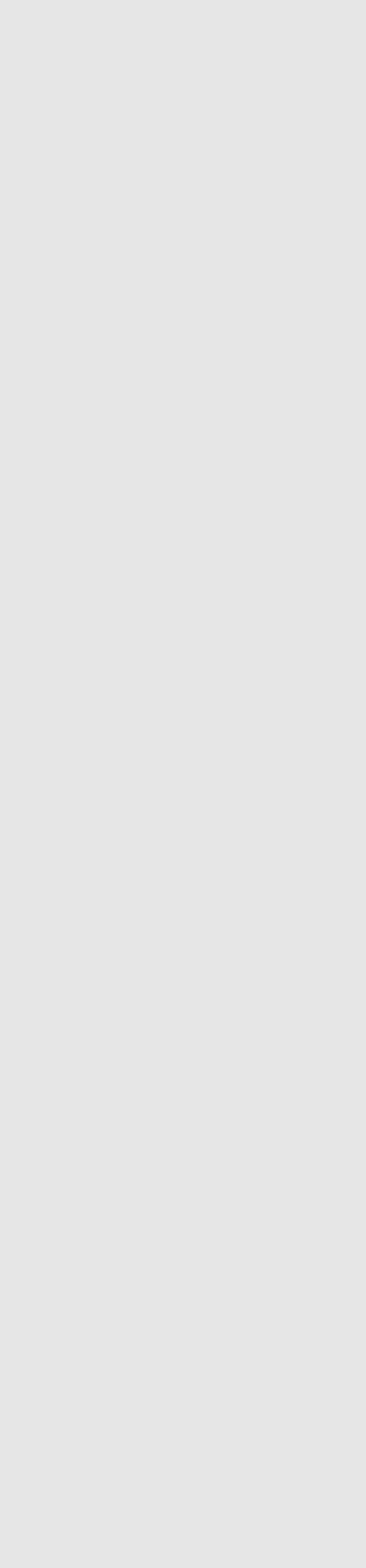 PROFILE SUMMURYSYNOPSISA Competent Civil Engineer with excellent communication, organization and co-ordination skills. Possessing a proven track record of preparing and executing project plans and programs, ensuring that work is carried out in accordance with the companies’ procedures and client satisfaction. Able to ensure timely, safe and cost effective design and implementation during the life cycle of projects from conception till customer satisfaction.Currently looking for a suitable Civil Engineer or consultant position with forward thinking employerAstute and versatile Civil Engineer offering 2 years and 8 months of experience in the Engineering Sector as Estimation Engineer, QS andSite EngineerSite work management and excellent knowledge in QA/QCSkilled in Critical Thinking, Communicating & Technical Skills and Project Management.Organizing, drafting, and documenting the technical documents.Expertise in data collection and supervising construction work.Strong knowledge of structural engineering and engineering concepts.Good knowledge of surveying’s on lands carrying by the digital instrument of Total Station and dumpy level.Laboratory testing of soil and concretePreparation of building drawings by using AutoCADABS Builders and Developers ,Kasaragod , KeralaJune 2015 to June 2016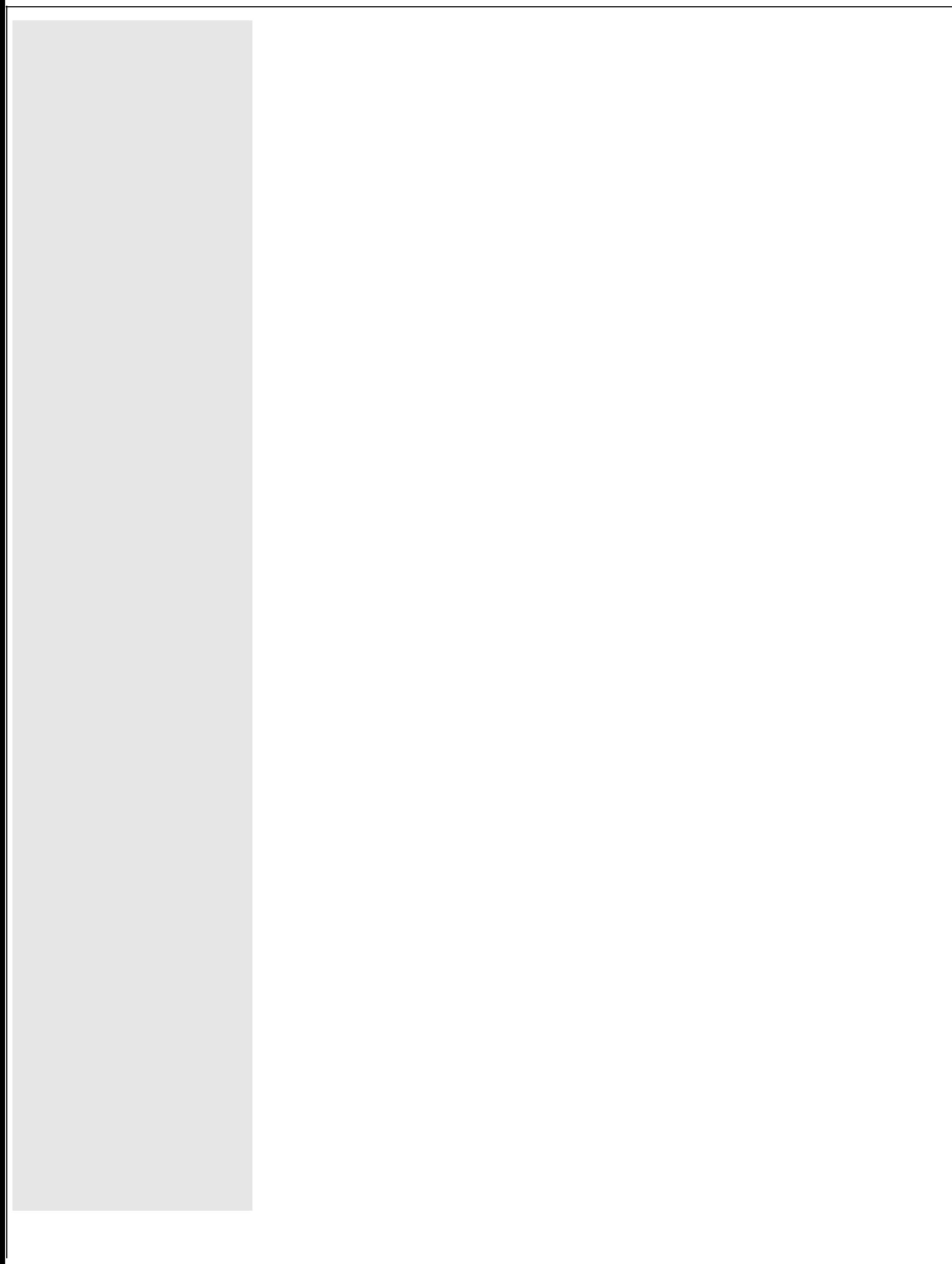 EDUCATIONPROFESSIONAL SKILLSCOMPUTER SKILLSPERSONALREFERENCESRoles and ResponsibilitiesResponsible for site planning and design using AutoCAD.Setting out Project works in accordance with Drawings and specification.Well versed with the different stages of building construction from excavation to finishing.Read and understand engineering drawing and execute construction plan at site.Ensuring projects run smoothly and structures are completed within budget and on time.Responsible for investigation and checking of the sites for the project.Capable of  Quantity survey, Estimation, site management.Attending meetings and implementing new works as per Govt. Orders.Weekly and monthly progress report presentation.Prepare weekly and monthly targets per scheduleB E In Civil Engineering - with HonorsKVG College Of Engineering ( NBA accredited )sullia, Karnataka , India 2011 to 2015Languages -  English, Hindi& MalayalamDisciplinedSelf-MotivatedPersuasivenessAwareness of ethical issuesPractical methodical and accurateProven good judgment skillsCreativityGood leadership qualityExpert in AutoCAD softwareProficient in MS OfficeDate of Birth :	April 19, 1994Place of Birth:	Kerala, IndiaCitizenship	:	IndianVisa Status	:	Visit visa (validity may 2018)Government Of Kerala –  Assistant Civil Engineer (Estimation,Government Of Kerala –  Assistant Civil Engineer (Estimation,Government Of Kerala –  Assistant Civil Engineer (Estimation,CAREER HISTORYGovernment Of Kerala –  Assistant Civil Engineer (Estimation,Government Of Kerala –  Assistant Civil Engineer (Estimation,Government Of Kerala –  Assistant Civil Engineer (Estimation,QS)  Kuttikol Gramapanchayath, Kasaragod, Kerala  Kuttikol Gramapanchayath, Kasaragod, Kerala  Kuttikol Gramapanchayath, Kasaragod, KeralaWorking from 20th JuneWorking from 20th June2016 to Feb 2018Site Engineer- ( Estimation ,Supervision )